welcome to the breakfast program!In collaboration with the Breakfast Club, our school is pleased to offer a breakfast program that allows students to start the school day with a complete and nutritious meal, in a warm and caring environment! The program is open to all students at the school, and registrations are accepted throughout the year.
What the breakfast program looks like? Breakfast will be served to students every day at __Time___throughout the school year, starting on __Date___ .Please, contact your school if you have any questions:
School contact’s name                           Phone:                                   Email:___    ______________ ___                          We ask for a voluntary contribution of XX (amount at the discretion of the school) OR a maximum amount of
45$ for the school year for one child or 75$ for two or more children. Your contributions keep our school’s club sustainable!Your donation is payable by cash or by cheque to the order of XXXXXX school. You can give it to XXXX (teacher/head volunteer/secretary/others) 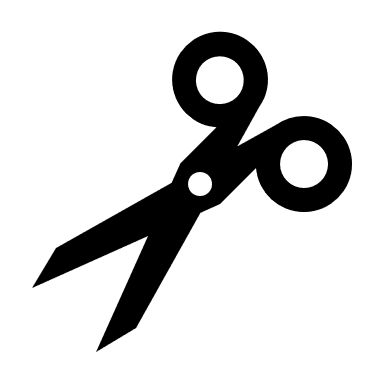 If you wish to register your child for the breakfast program, please complete the following fields in print:My child __________________________________________ will participate in the breakfast program.   		    	Student Name and class number)AuthorizationsYoung volunteers: I accept that my child may volunteer at his/her school’s breakfast 
program if needed										¨ YES ¨ NO Parent volunteer: I would like to be a parent volunteer for the breakfast program 		¨ YES ¨ NOParent’s NameSignature DateEmailTelephone